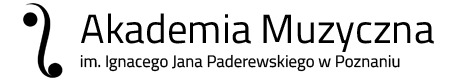 Wydział        INSTRUMENTALNY Rok akademicki    . . . . . 2016. .  / . . . .2017 . . . .         semestr  zimowy / letniLiczba złożonych ankiet  131Data wypełnienia niniejszego kwestionariusza 27.03.2017I   Pytania podstawowe:    W ankiecie studenci  mogli ustosunkować się do każdego stwierdzenia poprzez wybór jednej z 4 odpowiedzi, którym przypisano wartości od 1 do 4:    4 – tak 	  3 – raczej tak            2 – raczej nie              1 – nie II    Pytania uzupełniające:43211. Czy zajęcia prowadzone były zgodnie z treścią przedstawionego sylabusa (kartą kursu)?11814--------------------2. Czy kryteria zaliczenia były zgodne z przedstawionym sylabusem (kartą kursu)?12561----------3. Czy zajęcia były prowadzone w sposób zrozumiały, logiczny i przystępny?11813--------------------4. Czy osoba prowadząca była dobrze przygotowana do zajęć?1229--------------------5. Czy zajęcia odbywały się punktualnie  i w planowanym czasie?118101----------6. Czy prowadzący/a traktował/a studentów z szacunkiem, życzliwie  i sprawiedliwie?1263--------------------7. Czy prowadzący/a tworzył/a atmosferę sprzyjającą zdobywaniu wiedzy (np. zachęcał/a do zadawania pytań, wyrażania własnych poglądów na omawiany temat, dyskusji, zgłaszania i wyjaśniania wątpliwości)?1209--------------------8. Czy poleciłbyś zajęcia tego pedagoga innym studentom?117111----------TAKTAKNIENIEPoinformował mnie gdzie mogę zapoznać się z sylabusem (kartą kursu)Poinformował mnie gdzie mogę zapoznać się z sylabusem (kartą kursu)9. Czy prowadzący zajęcia przedstawił studentom treści programowe i zasady zaliczeń zawartych w sylabusie (karcie kursu)? 9. Czy prowadzący zajęcia przedstawił studentom treści programowe i zasady zaliczeń zawartych w sylabusie (karcie kursu)? 11711733770%-25%0%-25%25%-50%25%-50%50%-75%50%-75%75%-100%10. Jaka była Twoja frekwencja na ocenianych zajęciach dydaktycznych?--------------------44191910411. Co uważam za mocną stronę zajęć?Atmosfera na zajęciach, cierpliwość pedagoga, dobrze przekazana treść .Pogłębienie wiedzy o muzyce dawnej.Zajęcia są inspirujące, interesujące. Jeden z najlepszych pedagogów na uczelni (2). Nauka samodzielności, jasny przekaz informacji. Ogromna wiedza i wnikliwość pedagoga (2), duże wymagania, cierpliwość(2). Indywidualne podejście do ucznia (3). Zachęcanie do poszerzenia wiedzy przez studentów. Profesjonalizm pedagoga, wsparcie, motywacja Komunikatywność, rzetelność(2), indywidualne podejście do studenta. Reagowanie na problemy metodyczne podejmowane przez studentów. Wysoki poziom merytoryczny zajęć (3) , przystępność planu, przyjazna atmosfera(5). Ciekawie prowadzone wykłady(3). Zajęcia prowadzone w sposób interesujący (5). Bardzo duża wiedza pedagoga. Indywidualne podejście do studenta (2), rzeczowość (3), częste przykłady muzyczne i wizualne (3). Lekcje odbywają się co tydzień, życzliwość prowadzącego, punktualność, przystępny sposób przekazywania wiedzy. Punktualność, miła atmosfera, najlepszy akompaniator z jakim miałem okazję współpracować, szeroka wiedza na temat granej literatury,Zawsze znajdzie rozwiązanie z trudnej sytuacji, wszystkie zajęcia odbywają się regularnie i punktualnie (6), wszelkie zmiany są zawsze odrabiane, zdarzają się dodatkowe lekcje. Sumienność i rzetelność pedagoga, Zajęcia prowadzone w sposób interesujący. Kreatywność pedagoga, świetne uwagi.Pedagog motywuje do pracy. Konkretne, szczegółowe wskazówki, indywidualne podejście prowadzącej.  Odpowiednie podejście, sympatyczna atmosfera (2), dobry kontakt, zaangażowanie prowadzącego. Bardzo pomocne uwagi, profesjonalizm, miła atmosfera, dobra współpraca, wiele podpowiedzi od prowadzącego zajęcia.Atmosfera sprzyjająca nauce, indywidualne podejście do każdego studenta, systematyczność. Wiedza merytoryczna prowadzącej (13), ciekawy sposób prowadzenia zajęć (4), pomoc w doborze materiałów dotyczących pracy licencjackiej (3), serdeczna atmosfera (3), indywidualne podejście do studenta (3).Zajęcia są praktyczne, gramy na swoich instrumentach, Elastyczność wykładowcy, kreatywnośćAtmosfera na zajęciach, cierpliwość pedagoga, dobrze przekazana treść .Pogłębienie wiedzy o muzyce dawnej.Zajęcia są inspirujące, interesujące. Jeden z najlepszych pedagogów na uczelni (2). Nauka samodzielności, jasny przekaz informacji. Ogromna wiedza i wnikliwość pedagoga (2), duże wymagania, cierpliwość(2). Indywidualne podejście do ucznia (3). Zachęcanie do poszerzenia wiedzy przez studentów. Profesjonalizm pedagoga, wsparcie, motywacja Komunikatywność, rzetelność(2), indywidualne podejście do studenta. Reagowanie na problemy metodyczne podejmowane przez studentów. Wysoki poziom merytoryczny zajęć (3) , przystępność planu, przyjazna atmosfera(5). Ciekawie prowadzone wykłady(3). Zajęcia prowadzone w sposób interesujący (5). Bardzo duża wiedza pedagoga. Indywidualne podejście do studenta (2), rzeczowość (3), częste przykłady muzyczne i wizualne (3). Lekcje odbywają się co tydzień, życzliwość prowadzącego, punktualność, przystępny sposób przekazywania wiedzy. Punktualność, miła atmosfera, najlepszy akompaniator z jakim miałem okazję współpracować, szeroka wiedza na temat granej literatury,Zawsze znajdzie rozwiązanie z trudnej sytuacji, wszystkie zajęcia odbywają się regularnie i punktualnie (6), wszelkie zmiany są zawsze odrabiane, zdarzają się dodatkowe lekcje. Sumienność i rzetelność pedagoga, Zajęcia prowadzone w sposób interesujący. Kreatywność pedagoga, świetne uwagi.Pedagog motywuje do pracy. Konkretne, szczegółowe wskazówki, indywidualne podejście prowadzącej.  Odpowiednie podejście, sympatyczna atmosfera (2), dobry kontakt, zaangażowanie prowadzącego. Bardzo pomocne uwagi, profesjonalizm, miła atmosfera, dobra współpraca, wiele podpowiedzi od prowadzącego zajęcia.Atmosfera sprzyjająca nauce, indywidualne podejście do każdego studenta, systematyczność. Wiedza merytoryczna prowadzącej (13), ciekawy sposób prowadzenia zajęć (4), pomoc w doborze materiałów dotyczących pracy licencjackiej (3), serdeczna atmosfera (3), indywidualne podejście do studenta (3).Zajęcia są praktyczne, gramy na swoich instrumentach, Elastyczność wykładowcy, kreatywnośćAtmosfera na zajęciach, cierpliwość pedagoga, dobrze przekazana treść .Pogłębienie wiedzy o muzyce dawnej.Zajęcia są inspirujące, interesujące. Jeden z najlepszych pedagogów na uczelni (2). Nauka samodzielności, jasny przekaz informacji. Ogromna wiedza i wnikliwość pedagoga (2), duże wymagania, cierpliwość(2). Indywidualne podejście do ucznia (3). Zachęcanie do poszerzenia wiedzy przez studentów. Profesjonalizm pedagoga, wsparcie, motywacja Komunikatywność, rzetelność(2), indywidualne podejście do studenta. Reagowanie na problemy metodyczne podejmowane przez studentów. Wysoki poziom merytoryczny zajęć (3) , przystępność planu, przyjazna atmosfera(5). Ciekawie prowadzone wykłady(3). Zajęcia prowadzone w sposób interesujący (5). Bardzo duża wiedza pedagoga. Indywidualne podejście do studenta (2), rzeczowość (3), częste przykłady muzyczne i wizualne (3). Lekcje odbywają się co tydzień, życzliwość prowadzącego, punktualność, przystępny sposób przekazywania wiedzy. Punktualność, miła atmosfera, najlepszy akompaniator z jakim miałem okazję współpracować, szeroka wiedza na temat granej literatury,Zawsze znajdzie rozwiązanie z trudnej sytuacji, wszystkie zajęcia odbywają się regularnie i punktualnie (6), wszelkie zmiany są zawsze odrabiane, zdarzają się dodatkowe lekcje. Sumienność i rzetelność pedagoga, Zajęcia prowadzone w sposób interesujący. Kreatywność pedagoga, świetne uwagi.Pedagog motywuje do pracy. Konkretne, szczegółowe wskazówki, indywidualne podejście prowadzącej.  Odpowiednie podejście, sympatyczna atmosfera (2), dobry kontakt, zaangażowanie prowadzącego. Bardzo pomocne uwagi, profesjonalizm, miła atmosfera, dobra współpraca, wiele podpowiedzi od prowadzącego zajęcia.Atmosfera sprzyjająca nauce, indywidualne podejście do każdego studenta, systematyczność. Wiedza merytoryczna prowadzącej (13), ciekawy sposób prowadzenia zajęć (4), pomoc w doborze materiałów dotyczących pracy licencjackiej (3), serdeczna atmosfera (3), indywidualne podejście do studenta (3).Zajęcia są praktyczne, gramy na swoich instrumentach, Elastyczność wykładowcy, kreatywnośćAtmosfera na zajęciach, cierpliwość pedagoga, dobrze przekazana treść .Pogłębienie wiedzy o muzyce dawnej.Zajęcia są inspirujące, interesujące. Jeden z najlepszych pedagogów na uczelni (2). Nauka samodzielności, jasny przekaz informacji. Ogromna wiedza i wnikliwość pedagoga (2), duże wymagania, cierpliwość(2). Indywidualne podejście do ucznia (3). Zachęcanie do poszerzenia wiedzy przez studentów. Profesjonalizm pedagoga, wsparcie, motywacja Komunikatywność, rzetelność(2), indywidualne podejście do studenta. Reagowanie na problemy metodyczne podejmowane przez studentów. Wysoki poziom merytoryczny zajęć (3) , przystępność planu, przyjazna atmosfera(5). Ciekawie prowadzone wykłady(3). Zajęcia prowadzone w sposób interesujący (5). Bardzo duża wiedza pedagoga. Indywidualne podejście do studenta (2), rzeczowość (3), częste przykłady muzyczne i wizualne (3). Lekcje odbywają się co tydzień, życzliwość prowadzącego, punktualność, przystępny sposób przekazywania wiedzy. Punktualność, miła atmosfera, najlepszy akompaniator z jakim miałem okazję współpracować, szeroka wiedza na temat granej literatury,Zawsze znajdzie rozwiązanie z trudnej sytuacji, wszystkie zajęcia odbywają się regularnie i punktualnie (6), wszelkie zmiany są zawsze odrabiane, zdarzają się dodatkowe lekcje. Sumienność i rzetelność pedagoga, Zajęcia prowadzone w sposób interesujący. Kreatywność pedagoga, świetne uwagi.Pedagog motywuje do pracy. Konkretne, szczegółowe wskazówki, indywidualne podejście prowadzącej.  Odpowiednie podejście, sympatyczna atmosfera (2), dobry kontakt, zaangażowanie prowadzącego. Bardzo pomocne uwagi, profesjonalizm, miła atmosfera, dobra współpraca, wiele podpowiedzi od prowadzącego zajęcia.Atmosfera sprzyjająca nauce, indywidualne podejście do każdego studenta, systematyczność. Wiedza merytoryczna prowadzącej (13), ciekawy sposób prowadzenia zajęć (4), pomoc w doborze materiałów dotyczących pracy licencjackiej (3), serdeczna atmosfera (3), indywidualne podejście do studenta (3).Zajęcia są praktyczne, gramy na swoich instrumentach, Elastyczność wykładowcy, kreatywnośćAtmosfera na zajęciach, cierpliwość pedagoga, dobrze przekazana treść .Pogłębienie wiedzy o muzyce dawnej.Zajęcia są inspirujące, interesujące. Jeden z najlepszych pedagogów na uczelni (2). Nauka samodzielności, jasny przekaz informacji. Ogromna wiedza i wnikliwość pedagoga (2), duże wymagania, cierpliwość(2). Indywidualne podejście do ucznia (3). Zachęcanie do poszerzenia wiedzy przez studentów. Profesjonalizm pedagoga, wsparcie, motywacja Komunikatywność, rzetelność(2), indywidualne podejście do studenta. Reagowanie na problemy metodyczne podejmowane przez studentów. Wysoki poziom merytoryczny zajęć (3) , przystępność planu, przyjazna atmosfera(5). Ciekawie prowadzone wykłady(3). Zajęcia prowadzone w sposób interesujący (5). Bardzo duża wiedza pedagoga. Indywidualne podejście do studenta (2), rzeczowość (3), częste przykłady muzyczne i wizualne (3). Lekcje odbywają się co tydzień, życzliwość prowadzącego, punktualność, przystępny sposób przekazywania wiedzy. Punktualność, miła atmosfera, najlepszy akompaniator z jakim miałem okazję współpracować, szeroka wiedza na temat granej literatury,Zawsze znajdzie rozwiązanie z trudnej sytuacji, wszystkie zajęcia odbywają się regularnie i punktualnie (6), wszelkie zmiany są zawsze odrabiane, zdarzają się dodatkowe lekcje. Sumienność i rzetelność pedagoga, Zajęcia prowadzone w sposób interesujący. Kreatywność pedagoga, świetne uwagi.Pedagog motywuje do pracy. Konkretne, szczegółowe wskazówki, indywidualne podejście prowadzącej.  Odpowiednie podejście, sympatyczna atmosfera (2), dobry kontakt, zaangażowanie prowadzącego. Bardzo pomocne uwagi, profesjonalizm, miła atmosfera, dobra współpraca, wiele podpowiedzi od prowadzącego zajęcia.Atmosfera sprzyjająca nauce, indywidualne podejście do każdego studenta, systematyczność. Wiedza merytoryczna prowadzącej (13), ciekawy sposób prowadzenia zajęć (4), pomoc w doborze materiałów dotyczących pracy licencjackiej (3), serdeczna atmosfera (3), indywidualne podejście do studenta (3).Zajęcia są praktyczne, gramy na swoich instrumentach, Elastyczność wykładowcy, kreatywnośćAtmosfera na zajęciach, cierpliwość pedagoga, dobrze przekazana treść .Pogłębienie wiedzy o muzyce dawnej.Zajęcia są inspirujące, interesujące. Jeden z najlepszych pedagogów na uczelni (2). Nauka samodzielności, jasny przekaz informacji. Ogromna wiedza i wnikliwość pedagoga (2), duże wymagania, cierpliwość(2). Indywidualne podejście do ucznia (3). Zachęcanie do poszerzenia wiedzy przez studentów. Profesjonalizm pedagoga, wsparcie, motywacja Komunikatywność, rzetelność(2), indywidualne podejście do studenta. Reagowanie na problemy metodyczne podejmowane przez studentów. Wysoki poziom merytoryczny zajęć (3) , przystępność planu, przyjazna atmosfera(5). Ciekawie prowadzone wykłady(3). Zajęcia prowadzone w sposób interesujący (5). Bardzo duża wiedza pedagoga. Indywidualne podejście do studenta (2), rzeczowość (3), częste przykłady muzyczne i wizualne (3). Lekcje odbywają się co tydzień, życzliwość prowadzącego, punktualność, przystępny sposób przekazywania wiedzy. Punktualność, miła atmosfera, najlepszy akompaniator z jakim miałem okazję współpracować, szeroka wiedza na temat granej literatury,Zawsze znajdzie rozwiązanie z trudnej sytuacji, wszystkie zajęcia odbywają się regularnie i punktualnie (6), wszelkie zmiany są zawsze odrabiane, zdarzają się dodatkowe lekcje. Sumienność i rzetelność pedagoga, Zajęcia prowadzone w sposób interesujący. Kreatywność pedagoga, świetne uwagi.Pedagog motywuje do pracy. Konkretne, szczegółowe wskazówki, indywidualne podejście prowadzącej.  Odpowiednie podejście, sympatyczna atmosfera (2), dobry kontakt, zaangażowanie prowadzącego. Bardzo pomocne uwagi, profesjonalizm, miła atmosfera, dobra współpraca, wiele podpowiedzi od prowadzącego zajęcia.Atmosfera sprzyjająca nauce, indywidualne podejście do każdego studenta, systematyczność. Wiedza merytoryczna prowadzącej (13), ciekawy sposób prowadzenia zajęć (4), pomoc w doborze materiałów dotyczących pracy licencjackiej (3), serdeczna atmosfera (3), indywidualne podejście do studenta (3).Zajęcia są praktyczne, gramy na swoich instrumentach, Elastyczność wykładowcy, kreatywnośćAtmosfera na zajęciach, cierpliwość pedagoga, dobrze przekazana treść .Pogłębienie wiedzy o muzyce dawnej.Zajęcia są inspirujące, interesujące. Jeden z najlepszych pedagogów na uczelni (2). Nauka samodzielności, jasny przekaz informacji. Ogromna wiedza i wnikliwość pedagoga (2), duże wymagania, cierpliwość(2). Indywidualne podejście do ucznia (3). Zachęcanie do poszerzenia wiedzy przez studentów. Profesjonalizm pedagoga, wsparcie, motywacja Komunikatywność, rzetelność(2), indywidualne podejście do studenta. Reagowanie na problemy metodyczne podejmowane przez studentów. Wysoki poziom merytoryczny zajęć (3) , przystępność planu, przyjazna atmosfera(5). Ciekawie prowadzone wykłady(3). Zajęcia prowadzone w sposób interesujący (5). Bardzo duża wiedza pedagoga. Indywidualne podejście do studenta (2), rzeczowość (3), częste przykłady muzyczne i wizualne (3). Lekcje odbywają się co tydzień, życzliwość prowadzącego, punktualność, przystępny sposób przekazywania wiedzy. Punktualność, miła atmosfera, najlepszy akompaniator z jakim miałem okazję współpracować, szeroka wiedza na temat granej literatury,Zawsze znajdzie rozwiązanie z trudnej sytuacji, wszystkie zajęcia odbywają się regularnie i punktualnie (6), wszelkie zmiany są zawsze odrabiane, zdarzają się dodatkowe lekcje. Sumienność i rzetelność pedagoga, Zajęcia prowadzone w sposób interesujący. Kreatywność pedagoga, świetne uwagi.Pedagog motywuje do pracy. Konkretne, szczegółowe wskazówki, indywidualne podejście prowadzącej.  Odpowiednie podejście, sympatyczna atmosfera (2), dobry kontakt, zaangażowanie prowadzącego. Bardzo pomocne uwagi, profesjonalizm, miła atmosfera, dobra współpraca, wiele podpowiedzi od prowadzącego zajęcia.Atmosfera sprzyjająca nauce, indywidualne podejście do każdego studenta, systematyczność. Wiedza merytoryczna prowadzącej (13), ciekawy sposób prowadzenia zajęć (4), pomoc w doborze materiałów dotyczących pracy licencjackiej (3), serdeczna atmosfera (3), indywidualne podejście do studenta (3).Zajęcia są praktyczne, gramy na swoich instrumentach, Elastyczność wykładowcy, kreatywność12. Co wymagałoby poprawy lub zmiany?Psujący się sprzęt, zbyt duże grupy.Zajęcia powinny być indywidualne (2) Moje(studenta)  przygotowanie do zajęć. Zbyt małe instrumentarium. Brak klawesynu włoskiego i klawikordu. Zwiększenie ilości sal z klawesynami (3) Nie ma ustalonej sali gdzie prowadzone są wykłady.Więcej informacji zapisywanych na tablicy. Zawarcie większej ilości konkretnych odpowiedzi Liczba uwag - powinien więcej mówić. Ograniczenie ilości dygresji (3),  wymiar czasowy (wygodniej byłoby 1,5 raz na dwa tygodnie), powinien być tylko 1 semestr, Za trudny materiał jazzowy dla klasyków, nie nauczymy się w 1,5 h tego czego naucza się na całkiem osobnym kierunku.Psujący się sprzęt, zbyt duże grupy.Zajęcia powinny być indywidualne (2) Moje(studenta)  przygotowanie do zajęć. Zbyt małe instrumentarium. Brak klawesynu włoskiego i klawikordu. Zwiększenie ilości sal z klawesynami (3) Nie ma ustalonej sali gdzie prowadzone są wykłady.Więcej informacji zapisywanych na tablicy. Zawarcie większej ilości konkretnych odpowiedzi Liczba uwag - powinien więcej mówić. Ograniczenie ilości dygresji (3),  wymiar czasowy (wygodniej byłoby 1,5 raz na dwa tygodnie), powinien być tylko 1 semestr, Za trudny materiał jazzowy dla klasyków, nie nauczymy się w 1,5 h tego czego naucza się na całkiem osobnym kierunku.Psujący się sprzęt, zbyt duże grupy.Zajęcia powinny być indywidualne (2) Moje(studenta)  przygotowanie do zajęć. Zbyt małe instrumentarium. Brak klawesynu włoskiego i klawikordu. Zwiększenie ilości sal z klawesynami (3) Nie ma ustalonej sali gdzie prowadzone są wykłady.Więcej informacji zapisywanych na tablicy. Zawarcie większej ilości konkretnych odpowiedzi Liczba uwag - powinien więcej mówić. Ograniczenie ilości dygresji (3),  wymiar czasowy (wygodniej byłoby 1,5 raz na dwa tygodnie), powinien być tylko 1 semestr, Za trudny materiał jazzowy dla klasyków, nie nauczymy się w 1,5 h tego czego naucza się na całkiem osobnym kierunku.Psujący się sprzęt, zbyt duże grupy.Zajęcia powinny być indywidualne (2) Moje(studenta)  przygotowanie do zajęć. Zbyt małe instrumentarium. Brak klawesynu włoskiego i klawikordu. Zwiększenie ilości sal z klawesynami (3) Nie ma ustalonej sali gdzie prowadzone są wykłady.Więcej informacji zapisywanych na tablicy. Zawarcie większej ilości konkretnych odpowiedzi Liczba uwag - powinien więcej mówić. Ograniczenie ilości dygresji (3),  wymiar czasowy (wygodniej byłoby 1,5 raz na dwa tygodnie), powinien być tylko 1 semestr, Za trudny materiał jazzowy dla klasyków, nie nauczymy się w 1,5 h tego czego naucza się na całkiem osobnym kierunku.Psujący się sprzęt, zbyt duże grupy.Zajęcia powinny być indywidualne (2) Moje(studenta)  przygotowanie do zajęć. Zbyt małe instrumentarium. Brak klawesynu włoskiego i klawikordu. Zwiększenie ilości sal z klawesynami (3) Nie ma ustalonej sali gdzie prowadzone są wykłady.Więcej informacji zapisywanych na tablicy. Zawarcie większej ilości konkretnych odpowiedzi Liczba uwag - powinien więcej mówić. Ograniczenie ilości dygresji (3),  wymiar czasowy (wygodniej byłoby 1,5 raz na dwa tygodnie), powinien być tylko 1 semestr, Za trudny materiał jazzowy dla klasyków, nie nauczymy się w 1,5 h tego czego naucza się na całkiem osobnym kierunku.Psujący się sprzęt, zbyt duże grupy.Zajęcia powinny być indywidualne (2) Moje(studenta)  przygotowanie do zajęć. Zbyt małe instrumentarium. Brak klawesynu włoskiego i klawikordu. Zwiększenie ilości sal z klawesynami (3) Nie ma ustalonej sali gdzie prowadzone są wykłady.Więcej informacji zapisywanych na tablicy. Zawarcie większej ilości konkretnych odpowiedzi Liczba uwag - powinien więcej mówić. Ograniczenie ilości dygresji (3),  wymiar czasowy (wygodniej byłoby 1,5 raz na dwa tygodnie), powinien być tylko 1 semestr, Za trudny materiał jazzowy dla klasyków, nie nauczymy się w 1,5 h tego czego naucza się na całkiem osobnym kierunku.Psujący się sprzęt, zbyt duże grupy.Zajęcia powinny być indywidualne (2) Moje(studenta)  przygotowanie do zajęć. Zbyt małe instrumentarium. Brak klawesynu włoskiego i klawikordu. Zwiększenie ilości sal z klawesynami (3) Nie ma ustalonej sali gdzie prowadzone są wykłady.Więcej informacji zapisywanych na tablicy. Zawarcie większej ilości konkretnych odpowiedzi Liczba uwag - powinien więcej mówić. Ograniczenie ilości dygresji (3),  wymiar czasowy (wygodniej byłoby 1,5 raz na dwa tygodnie), powinien być tylko 1 semestr, Za trudny materiał jazzowy dla klasyków, nie nauczymy się w 1,5 h tego czego naucza się na całkiem osobnym kierunku.UWAGI 